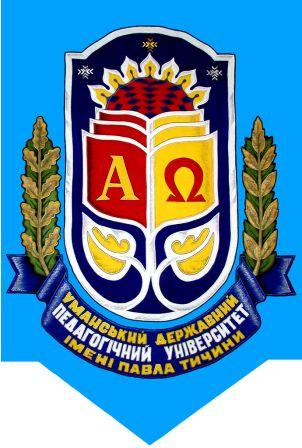 МІНІСТЕРСТВО ОСВІТИ І НАУКИ УКРАЇНИУманський державний педагогічний університет імені Павла ТичиниФакультет української філологіїКафедра слов’янських мов та зарубіжної літератури Хмельницький національний університетГуманітарно-педагогічний факультетКафедра слов’янської філологіїВінницький державний педагогічний університет імені Михайла КоцюбинськогоФакультет іноземних мовКафедра германської і слов’янської філології та зарубіжної літературиШановні колеги!ЗАПРОШУЄМО ВАС ВЗЯТИ УЧАСТЬ У ІІІ ВСЕУКРАЇНСЬКІЙ НАУКОВО-ПРАКТИЧНІЙ КОНФЕРЕНЦІЇ«Слов’янська філологія: історія, сьогодення, перспективи»Дата проведення:29 – 30 листопада 2018 рокуМісце проведення:Уманський державний педагогічний університет імені Павла Тичини, кафедра слов’янських мов та зарубіжної літератури (408 ауд.), вул. Садова, 28, м. Умань, Черкаська область, Україна, 20300. Тел.: (04744) 3-78-96; 0963356765; 0988247374.Планується робота за секціями: «Лінгвістика в синхронії та діахронії»«Лінгводидактика»«Етнолінгвістика та стилістика»«Літературознавство»«Полоністика»Тематика секційних засідань:1. Проблеми лінгвістичних досліджень в синхронії та діахронії.2. Теоретичні та практичні аспекти викладання слов’янських мов.3. Сучасні досягнення в етнолінгвістиці та стилістиці.4. Теоретичні проблеми сучасного та історичного літературознавства.5. Польська мова у контексті національно-мовної картини світу.Робочі мови конференції: українська, російська,  білоруська, польська, англійська.Для участі в конференції просимо до 01 листопада 2018 року надіслати на електронну адресу kaf.slov.mov-zar.lit@ukr.net: 1) заявку (окремий файл) із відомостями про автора (див. зразок);2) текст тез та повідомлень (див. вимоги);3) скановану квитанцію про оплату вартості публікації та квитанцію про оплату оргвнеску.Кошти для опублікування матеріалів просимо надсилати поштовим переказом на адресу: вул. Слобідська (Куйбишева), 27,м. Умань, Черкаська область,20305.Одержувач: Ріднева Любов Юріївна.Адреса оргкомітету: Уманський державний педагогічний університет імені Павла Тичини, кафедра слов’янських мов та зарубіжної літератури (408 ауд.), вул. Садова, 28, м. Умань, Черкаська область, Україна, 20300. Телефон для довідок:0963356765 (Ріднева Любов Юріївна – завідувач кафедри слов’янських мов та зарубіжної літератури); 0988247374 (Осіпчук Галина Валентинівна – доцент кафедри слов’янських мов та зарубіжної літератури).Матеріали конференції будуть опубліковані. Вартість однієї сторінки публікації 40 грн. Організаційний внесок 150 грн. сплачується разом із коштами за публікацію.Про необхідність забезпечення місця проживання (готель) просимо заздалегідь повідомити оргкомітет конференції (не пізніше 01 листопада 2018 року).Вимоги до оформлення тез та повідомлень:Обсяг – 5 – 6 сторінок через півтора інтервала, без переносів.Формат – А4; шрифт – Times New Roman, розмір – 14 кегль.Поля : верхнє – 2; нижнє – 2; ліве – 3; праве – 1,5 см. Відступ абзацу – 1 см.Ім'я (повністю) і прізвище, місце роботи (назва навчального закладу чи установи без скорочень) друкуються праворуч вгорі (12 кегль) – жирним курсивом.Назва тез друкується жирним шрифтом (14 кегль) через інтервал після прізвища автора.Текст тез подається однією із мов конференції через інтервал після назви.У тексті перед згадуваними прізвищами має бути лише один ініціал. Між ініціалом і прізвищем ставиться нерозривний пробіл (одночасне натискання клавіш ctrl + shift + пробіл) (напр.: Л.°Мацько, А.°Мойсієнко).Приклади виділяються: речення, слова – курсивом без лапок (приклади з художньої літератури також); фонеми, морфеми, символи – жирним шрифтом.Цитати беруться у подвійні лапки «…».Значення слів беруться в одинарні верхні лапки ‘…’.Слід чітко диференціювати тире (–) і дефіс (-). Напр., «Конотація – це», с. 5 – 7,                2012 – 2013 н.р., але науково-популярний, виробничо-технічний.Авторські пропуски тексту позначаються трьома крапками в ламаних дужках ‹…›.Посилання в тексті подаються тільки у квадратних дужках, напр. [1], [2:5]. Сторінка вказується таким чином: [1:42] або [3:67 – 68].Умовні скорочення, а також література подаються в алфавітному порядку в кінці тексту.Список літератури подається за алфавітом (відповідно до останніх вимог – Бюлетень ВАК України. – 2009. – №5.Назва файлу має бути підписана однією з мов конференції відповідно до прізвища та ініціалів учасника (Наприклад, Іванченко С. М._тези).Не вичитані й не відредаговані автором тексти тез, повідомлень до друку не приймаються. За зміст публікації відповідальність несе автор. ЗАЯВКА УЧАСНИКАПрізвище, ім’я, по батьковіНауковий ступінь, вчене званняМісце роботи, посадаНазва доповідіНазва секціїАдреса для листуванняЕлектронна адресаКонтактні телефониФорма участі в конференції (необхідне підкреслити)Виступ з доповіддю (до 15 хв.), виступ з повідомленням (до 5 хв.), подання матеріалів   до публікації